Websites for times tables practice… www.topmarks.co.uk/maths-games/daily10      https://www.themathsfactor.com/times-tables-check/pinpoint/#/ Children should know which times table they are learning for a test on Tuesday 29th September. We have also sent a Marvellous Me message to inform parents. Children will be tested on their times tables in order, out of order and on the related division facts linked to the times table they are learning. If children prefer, ask them to write out their times table facts by hand – the old-fashioned way!  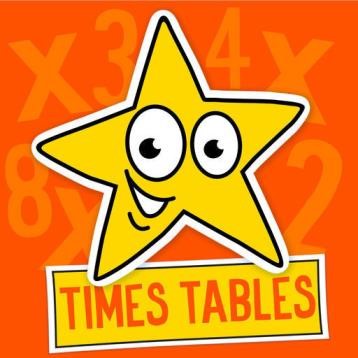 